ALLEGATO  4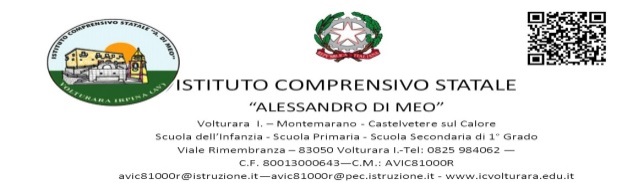 Progetto………………………………………………………………………………………………a.s. _______________Pianificazione – Programmazione – Monitoraggio – Valutazione del progettoPRESENTI: ________________________________________________________________________________________________________________________________________________________________________________________________________________________________________________Temi di discussione1)………………………………………………………………………………………………………2)………………………………………………………………………………………………………3)………………………………………………………………………………………………………Risultati dell’incontro1)………………………………………………………………………………………………………2)………………………………………………………………………………………………………3)………………………………………………………………………………………………………4)………………………………………………………………………………………………………5)………………………………………………………………………………………………………Il Segretario____________________________           Il Presidente__________________________Doc. F.s._______________________________Verbale dell’incontro della commissione del …………….dalle ore……………         alle ore……………